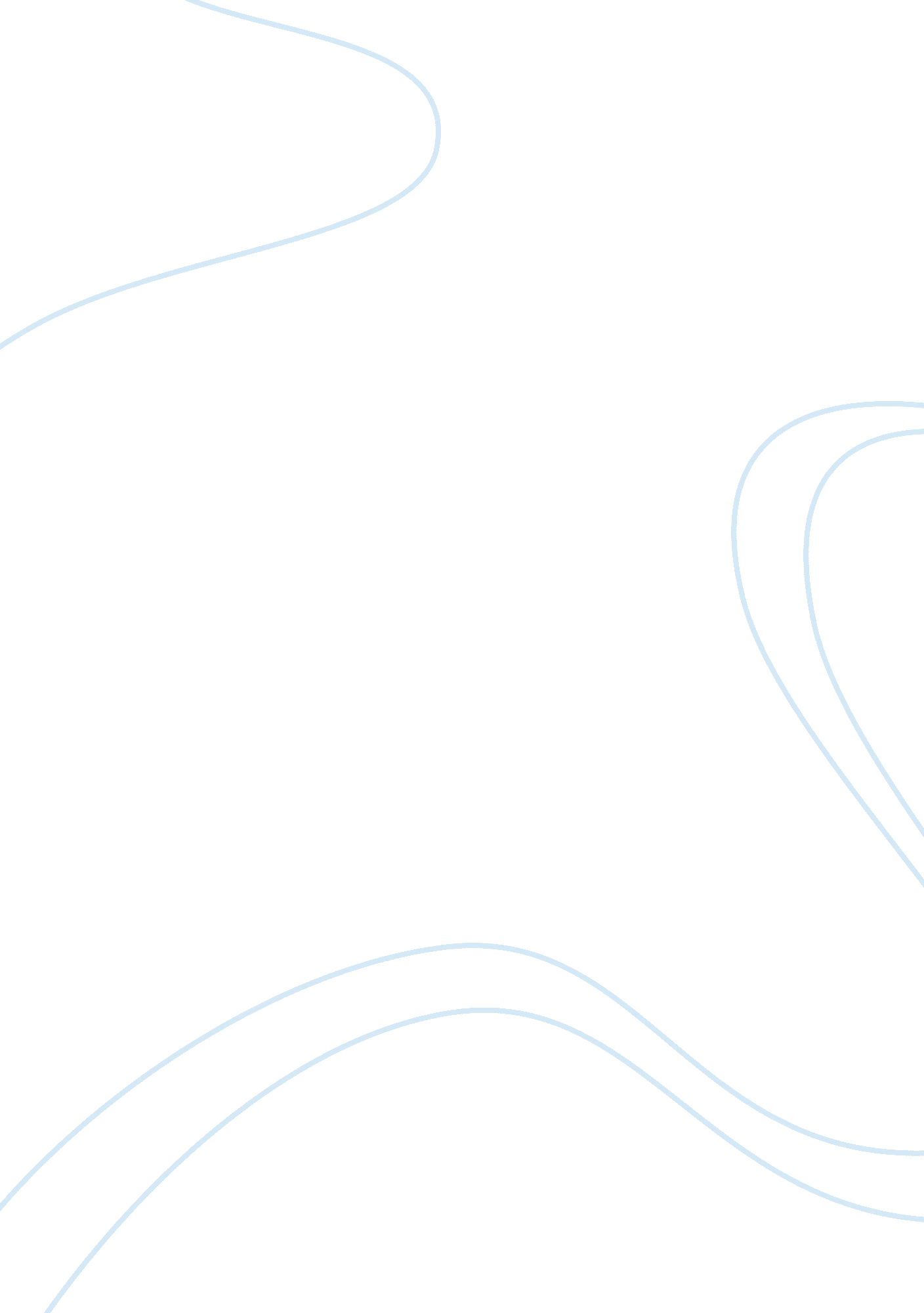 The importance and need of internet of things in smart school college campusTechnology, Internet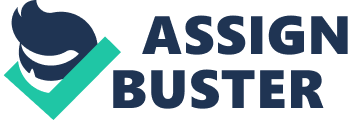 New advancement like IoT are making in a new world. Our educational institution needs advancement in IoT for elegant condition to utilize ground- breaking E-learning. Our ordinary average school grounds needs a forefront advancement for e-learning practices in insightful procedure. This review revolves around need of grasping IoT development in grounds using E-learning . It is enabled as IoT I-Campus conditions . The future Introductions to the IoT are reality with IoT enabled smart classroom, 3D virtual objects with IoT, smart information display board using IoT , smart phone devices and smart display board using IoT, Information IoT objects, Administrator for IOT objects. Splendid Classroom Note’s can be advertisement from various perspectives like Adding sound to that notes, Allow to incorporate short video cuts, To make live talk session while getting to notes, etc., to the extent Sharing Medium to Target Devices STD IoT. A forefront Learning Management Structure and Experience APIs may enable real IoT consolidation moreover, drive business getting ready to the accompanying level.” LMS is part of E-learning development in future E-learning will be enabled with IoT. Introduction Today everything around us are becoming smarter due to the innovations in technology. Internet of things is a concept of connecting network of devices with software, electronics and network.” Anything can be connected to internet will be connected”. The number of IoT devices increased 31% every year and in 2017 it reached 8. 4 billion and is estimated that there will be 30 billion devices by 2020. IoT in recent has become a boon in almost all the sector. Internet of Things is almost conquering the entire world by connecting various objects around us. Education is one such sector where IoT plays a major role. Educational institutions have slowly realized the importance of IoT in education and has started using them in their daily teaching, safety tracking system, interactive learning, security measures, ebook learning, lock systems. Online education is the most greatest achievement and it provides a great platform. The connection between preparing and development has been a very complex one. Gadgets that help understudies in inciting and passing on information, that intercede the strategies and modes of changing that information into learning, have been at the center of sound in today’s day-to-day life. Having the right technology that is a open up pathways for study development, makes a difference in taking care of and planning of considerations, and Interfaces. Those with the settings of creating an outline to the start of the teaching and learning condition. In that limit, this guidance advancement relationship has been spotlighted as a component of preparing approach and sharpen think about. Grumblings about falling guidance benchmarks, unemployable understudies, overabundance instructive program and in invert institutional affiliation, have along these lines been punctuated by the exchanges about the activity and place of developments in the classrooms. By advancement we imply more than enlisting developments extend the human body, from pens to eye glasses to pieces of clothing. IoT in education The Internet of Things (IoT) is effectively used to create a betterment for the world. Smart classroom contain an overhauled device which will accumulate data for e-learning application. Data sharing is done in different ways like from Machine to Machine or from machine to human. This review is carried out with open access by the GSTF, where Machine to Mobile is possible. The IoT interfaces individuals, contraptions and systems. Inspectors depict two specific strategies for correspondence in the IoT: thing to the individual and thing-to-thing correspondence. Splendid Classroom With IoT Enhanced Device’s: require incredible significance Traditional classroom as a general rule has composing board, projector related with PC, this kind of classroom don’t record their activity in any shape. In any case, it can do recording of teaching what’s more, realizing activity can be assembled through any moved forward devices. These recorded classroom activity helps from various perspectives to all understudies even the people who don’t have the foggiest thought regarding those subjects focuses. Block yet these are finishing less essential in well-equipped schools because of new decisions like flipcharts, whiteboards, and insightful whiteboards. Various classrooms moreover have TVs, maps, plots, pencils, books, monographs and LCD projectors for showing information likewise, pictures from a computer. These contraptions just used to appear, present information and pictures to understudies from related PC. Nevertheless, proposed one will finish an aggregation of data from the classroom, just not simply demonstrating information to understudies and assemble from their affiliation. Therefore, we can store those data for future use. Besides, moreover these data can be moved in required outline immediately by using quick e-learning application. This application synchronizes those things favorable range to accomplish outsiders of classroom. So anybody can take in those practices despite being outside that classroom. New learning advancements and phones make it useful for making sense of how to happen at whatever point, at wherever, and at wherever that the understudy needs”. So because of propels used and phones, learning happen at whatever point, wherever, subject’s data, instructing of conspicuous Instructor’s Lecture interfaces any side of the world from world best universities and schools. Until there is no such structure to change top foundation instructor’s teaching to reach distinctive understudies in wherever on the planet. Emphatically, considering specific difficulties, a sensible standard model is up ’til now insufficient, yet some drive continuing to finish off this gap and overcome this present issue’s in execution. The situation would have transformed into the most discernibly terrible if we don’t find updated supportive devices, smart and beneficial model to supports ELearning with IoT. If this condition changes in not all that removed future E-learning with IoT is a noteworthy market for an entire world in each office. Hugeness of using IoT enabled Smart Classroom for E-Learning Application. Easy to bestow to others outside classroom using wise classroom. Admin can share any sort of changed over notes to other individuals through this E-Learning application to make them successfully accessible. Benefits of IoT in education Collaborative Learning can be achieved in Classroom Condition This will effortlessly empower us to make communitarian learning conditions in classroom with more number of understudies in different classroom in different district easy to make available basically in single classroom, no matter how you look at it put. Improves Institutes Reputation next level by overseeing Top Professor’s Lecture from all around respected affiliation Potential to extend the range of convincing educators. Understudies can go to Top Professor’s Lecture through this IOT Enabled sharp classroom structure successfully. Increase Competitiveness among Local and International Understudies Students can have facilitate competition with worldwide understudies in all kind of activities. Easy to Setup Blended learning conditions In view of bestowing classroom to one zone to elsewhere on the planet makes easy to give blended learning classroom with the various plan of understudies from an entire world. Flex – By far most of the instructive projects is passed on by methods for an automated stage and instructors are open for very close meeting and reinforce. Enhances correspondence with IoT Device’s in Classroom It empowers instructors to send affirmations and start address talks instantly. At single event, it can manage adequately more than one Classroom. Affordable to all Students for Subjects E-Notes from top instructor. This application makes slightest requesting strategy for social event and sharing subjects e-notes to everyone in that particular framework easily all through world. Conventional classroom when in doubt has creating board, projector related with PC, this sort of classroom don’t record their action in any shape. All things considered, it can do recording of teaching likewise, acknowledging action can be gathered through any pushed ahead contraptions. These recorded classroom action helps from alternate points of view to all understudies even the general population who don’t have the foggiest idea with respect to those subjects centers. Blockade yet these are completing less fundamental in well-equipped schools due to new choices like flipcharts, whiteboards, and shrewd whiteboards. Different classrooms additionally have TVs, maps, graphs, pencils, books, monographs and LCD projectors for showing data furthermore, pictures from a computer. These gadgets essentially used to show up, present data and pictures to understudies from related PC. Regardless, proposed one will complete a social affair of information from the classroom, just not just showing data to understudies and amass from their alliance. Along these lines, we can store those information for future utilize. Also, moreover these information can be moved in required plot promptly by utilizing sharp e-learning application. This application synchronizes those things promising extent to achieve untouchables of classroom. So anyone can take in those rehearses regardless of being outside that classroom. New learning headways and PDAs make it valuable for comprehending how to occur at whatever point, at wherever, and at wherever that the understudy needs. So in view of drives utilized and PDAs, learning occur at whatever point, wherever, subject’s information, training of perceptible Educator’s Lecture relates any side of the world from world best colleges and schools. Until there is no such structure to change top establishment teacher’s preparation to reach particular understudies in wherever on the planet. Positively, considering specific challenges, a sensible standard model is ‘ as of recently deficient, be that as it may, some drive proceeding to complete off this hole and vanquish this present issue’s in execution. The circumstance would have changed into the most recognizably horrendous on the off chance that we don’t discover upgraded strong contraptions, talented and gainful model to bolsters E-Learning with IoT. On the off chance that this condition changes in not too far-removed future E-learning with IoT is an imperative market for a whole world in each office. Imperative Features Savvy Classroom is guide to incorporate IOT in ELearning stage, understudies can utilize this highlights effectively on solid bound of IOT innovation in savvy classroom with upgraded gadget’s information gathering and sharing subjects e-notes to everybody. System Model Setup to Smart Classrooms with IoT essential of ideal system to watch, sense and gather information identified with classroom exercises. Highlights identifies with in fact supporting Classroom E-notes sharing: I-Campus Course content in light of Subjects and Professor’s UI Design straightforward UI Network Building – amass network in light of subject intrigue. Conveying of E-Learning Classroom Notes by Computerized Libraries for E-Learning moreover EBooks, PPTs, Video and Audio Clip record…and so forth. IOT Infrastructure to E-Learning Environments method for utilizing IoT in schools and college grounds. Conclusion We analyzed the importance and need of internet of things in Smart school/College Campus called as the I-Campus. The greatest advancements are going hit future soon and will be systematized and various industry associations are will be part of giving unique organizations in related terms to enable the future applications, for instance, those portrayed in all the Section. A strong way of thought execution, sent in joint venture with the city of Padova, Italy, has furthermore been portrayed as a critical instance of utilization of the IoT perspective to keen cities. as per this splendid city uses the future keen IoT Campus I-Campus this can be soon executed all over the world. The advancement of IoT will surely help human race to a greater extent. So need of extraordinary significance to see how the e-learning will be fuse to that I-Campus System has become very important. New developments and IoT applications can be used to further redesigned e-learning can eventually improve satisfaction, reduce expenses, and improve learning results for careers. 